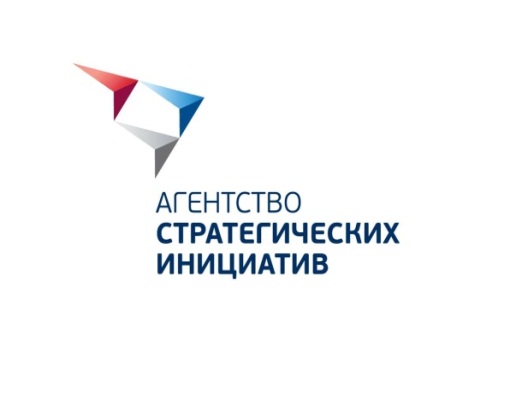 АВТОНОМНАЯ НЕКОММЕРЧЕСКАЯ ОРГАНИЗАЦИЯ       АГЕНТСТВО СТРАТЕГИЧЕСКИХ ИНИЦИАТИВ             ПО ПРОДВИЖЕНИЮ НОВЫХ ПРОЕКТОВИЗВЕЩЕНИЕ о внесении изменений в сроки  рассмотрения заявок поданных на участие в открытом запросе цен на поставку вычислительной техники, оргтехники, расходных материалов, комплектующих и программного обеспечения для нужд Агентства стратегических инициатив.(реестровый номер SBR014-1404210055)Настоящим извещаем о внесении следующих изменений в закупочную документацию:Читать раздел III. ИНФОРМАЦИОННАЯ КАРТА ЗАПРОСА ЦЕН в следующей редакции:III.      ИНФОРМАЦИОННАЯ КАРТА ЗАПРОСА ЦЕН В настоящей части документации о запросе цен содержится информация, которая уточняет, разъясняет и дополняет положения части «Общие условия проведения запроса цен».При возникновении противоречия между положениями части «Общие условия проведения запроса цен» и «Информационная карта запроса цен» применяются положения настоящей части.8. ИНФОРМАЦИЯ О ПРОВОДИМОМ ЗАПРОСЕ ЦЕН:Секретарь комиссии по закупкам						С.М. МосквинаСветлана Михайловна Москвина(495) 690-91-29 (доб.138)г. Москва                                                      «28» апреля 2014г.8.1.8.1.Информация об ОбществеНаименование: Автономная некоммерческая организация «Агентство стратегических инициатив по продвижению новых проектов» (Агентство стратегических инициатив)Наименование: Автономная некоммерческая организация «Агентство стратегических инициатив по продвижению новых проектов» (Агентство стратегических инициатив)Наименование: Автономная некоммерческая организация «Агентство стратегических инициатив по продвижению новых проектов» (Агентство стратегических инициатив)Место нахождения: 121099, г. Москва, ул. Новый Арбат, д.36/9Почтовый адрес: 121099, г. Москва, ул. Новый Арбат, д.36/9Адрес электронной почты: vm.shalyukov@asi.ruКонтактный телефон:  +7 495 690-91-29 доб.127Контактные лица: Шалюков Владимир МихайловичМесто нахождения: 121099, г. Москва, ул. Новый Арбат, д.36/9Почтовый адрес: 121099, г. Москва, ул. Новый Арбат, д.36/9Адрес электронной почты: vm.shalyukov@asi.ruКонтактный телефон:  +7 495 690-91-29 доб.127Контактные лица: Шалюков Владимир МихайловичМесто нахождения: 121099, г. Москва, ул. Новый Арбат, д.36/9Почтовый адрес: 121099, г. Москва, ул. Новый Арбат, д.36/9Адрес электронной почты: vm.shalyukov@asi.ruКонтактный телефон:  +7 495 690-91-29 доб.127Контактные лица: Шалюков Владимир МихайловичСпособ закупки и форма ее проведения:Открытый запрос цен Способ закупки и форма ее проведения:Открытый запрос цен Способ закупки и форма ее проведения:Открытый запрос цен Предмет договора: Поставка вычислительной техники, оргтехники, расходных материалов, комплектующих и программного обеспечения для нужд Агентства стратегических инициатив.Предмет договора: Поставка вычислительной техники, оргтехники, расходных материалов, комплектующих и программного обеспечения для нужд Агентства стратегических инициатив.Предмет договора: Поставка вычислительной техники, оргтехники, расходных материалов, комплектующих и программного обеспечения для нужд Агентства стратегических инициатив.Требования к качеству, техническим характеристикам товара, требования к безопасности, функциональным характеристикам товара:Требования к качеству, технические характеристики товара указаны в разделе IV «Техническое задание» настоящей документации.Требования к качеству, техническим характеристикам товара, требования к безопасности, функциональным характеристикам товара:Требования к качеству, технические характеристики товара указаны в разделе IV «Техническое задание» настоящей документации.Требования к качеству, техническим характеристикам товара, требования к безопасности, функциональным характеристикам товара:Требования к качеству, технические характеристики товара указаны в разделе IV «Техническое задание» настоящей документации.Информационное обеспечение запроса цен:-   официальный сайт Агентства: www.asi.ru -   сайт электронной торговой площадки: www.utp.sberbank-ast.ruИнформационное обеспечение запроса цен:-   официальный сайт Агентства: www.asi.ru -   сайт электронной торговой площадки: www.utp.sberbank-ast.ruИнформационное обеспечение запроса цен:-   официальный сайт Агентства: www.asi.ru -   сайт электронной торговой площадки: www.utp.sberbank-ast.ru8.2.8.2.Сведения о начальной (максимальной) цене договораПредельная цена договора не должна превышать: 8 000 000 (Восемь миллионов) рублей 00 копеек.Цена договора сформирована с учетом всех расходов и затрат поставщика (исполнителя, подрядчика), связанных с исполнением принятых им на себя по договору обязательств, в том числе расходов на перевозку, подъем, страхование, уплату таможенных пошлин, налогов (за исключением НДС) и других обязательных платежей, уплачиваемых в процессе исполнения договора. Начальная (максимальная) цена Перечня товара, указанного в разделе IV «Техническое задание» настоящей документации, не должна превышать: 945 520,00 (Девятьсот сорок пять тысяч пятьсот двадцать) рублей 00 копеек, в том числе НДС 18% - 144 231,86 руб. и 801288 (восемьсот одна тысяча двести восемьдесят восемь) рублей 14 копеек, без учета НДС 18%.В случае если услуга по поставке товара, не подлежит налогообложению НДС (освобождается от налогообложения НДС), либо Участник освобожден от исполнения обязанности налогоплательщика НДС, либо Участник не является налогоплательщиком НДС, то цена, предложенная таким Участников в Заявке, не должна превышать установленную начальную (максимальную) цену Перечня товара без НДС. При этом в указанном случае на стадии оценки и сопоставления Заявок для целей сравнения ценовые предложения всех Участников также учитываются без НДС.С уменьшением стоимости Перечня товара, цена договора не снижается, за счет увеличения объема поставляемой продукции и оказываемых услуг.У заказчика не возникает обязанности заказать товара на всю цену договора.Предельная цена договора не должна превышать: 8 000 000 (Восемь миллионов) рублей 00 копеек.Цена договора сформирована с учетом всех расходов и затрат поставщика (исполнителя, подрядчика), связанных с исполнением принятых им на себя по договору обязательств, в том числе расходов на перевозку, подъем, страхование, уплату таможенных пошлин, налогов (за исключением НДС) и других обязательных платежей, уплачиваемых в процессе исполнения договора. Начальная (максимальная) цена Перечня товара, указанного в разделе IV «Техническое задание» настоящей документации, не должна превышать: 945 520,00 (Девятьсот сорок пять тысяч пятьсот двадцать) рублей 00 копеек, в том числе НДС 18% - 144 231,86 руб. и 801288 (восемьсот одна тысяча двести восемьдесят восемь) рублей 14 копеек, без учета НДС 18%.В случае если услуга по поставке товара, не подлежит налогообложению НДС (освобождается от налогообложения НДС), либо Участник освобожден от исполнения обязанности налогоплательщика НДС, либо Участник не является налогоплательщиком НДС, то цена, предложенная таким Участников в Заявке, не должна превышать установленную начальную (максимальную) цену Перечня товара без НДС. При этом в указанном случае на стадии оценки и сопоставления Заявок для целей сравнения ценовые предложения всех Участников также учитываются без НДС.С уменьшением стоимости Перечня товара, цена договора не снижается, за счет увеличения объема поставляемой продукции и оказываемых услуг.У заказчика не возникает обязанности заказать товара на всю цену договора.Предельная цена договора не должна превышать: 8 000 000 (Восемь миллионов) рублей 00 копеек.Цена договора сформирована с учетом всех расходов и затрат поставщика (исполнителя, подрядчика), связанных с исполнением принятых им на себя по договору обязательств, в том числе расходов на перевозку, подъем, страхование, уплату таможенных пошлин, налогов (за исключением НДС) и других обязательных платежей, уплачиваемых в процессе исполнения договора. Начальная (максимальная) цена Перечня товара, указанного в разделе IV «Техническое задание» настоящей документации, не должна превышать: 945 520,00 (Девятьсот сорок пять тысяч пятьсот двадцать) рублей 00 копеек, в том числе НДС 18% - 144 231,86 руб. и 801288 (восемьсот одна тысяча двести восемьдесят восемь) рублей 14 копеек, без учета НДС 18%.В случае если услуга по поставке товара, не подлежит налогообложению НДС (освобождается от налогообложения НДС), либо Участник освобожден от исполнения обязанности налогоплательщика НДС, либо Участник не является налогоплательщиком НДС, то цена, предложенная таким Участников в Заявке, не должна превышать установленную начальную (максимальную) цену Перечня товара без НДС. При этом в указанном случае на стадии оценки и сопоставления Заявок для целей сравнения ценовые предложения всех Участников также учитываются без НДС.С уменьшением стоимости Перечня товара, цена договора не снижается, за счет увеличения объема поставляемой продукции и оказываемых услуг.У заказчика не возникает обязанности заказать товара на всю цену договора.8.3.Порядок оплаты по договоруПорядок оплаты по договоруОплата поставленной продукции производится безналичным путем, на основании счёта, в срок не ранее 7 календарных дней с момента фактической поставки Продукции и подписания товарной накладной (ТОРГ-12).Оплата поставленной продукции производится безналичным путем, на основании счёта, в срок не ранее 7 календарных дней с момента фактической поставки Продукции и подписания товарной накладной (ТОРГ-12).Оплата поставленной продукции производится безналичным путем, на основании счёта, в срок не ранее 7 календарных дней с момента фактической поставки Продукции и подписания товарной накладной (ТОРГ-12).8.4.8.4.Место поставки товара:г. Москва, ул. Новый Арбат, д.36/9, 23 этаж, офис 2305.г. Москва, ул. Новый Арбат, д.36/9, 23 этаж, офис 2305.г. Москва, ул. Новый Арбат, д.36/9, 23 этаж, офис 2305.8.5.8.5.Срок и условия поставки товара:Срок поставки продукции: Поставка Продукции осуществляется в течение срока действия договора по заявкам Заказчика, в срок не более 5 (пяти) рабочих дней со дня получения заявки: в рабочие дни (понедельник - пятница) с 9.00 до 18.00. Заявки направляются Заказчиком посредством электронной почты, Заказчик осуществляет заказ конкретных видов продукции из поименованной в п. 8.2 по мере возникновения у него необходимости в конкретной продукции. Заказчик имеет право не осуществлять выборку всей продукции предусмотренной в п. 8.2Срок поставки продукции: Поставка Продукции осуществляется в течение срока действия договора по заявкам Заказчика, в срок не более 5 (пяти) рабочих дней со дня получения заявки: в рабочие дни (понедельник - пятница) с 9.00 до 18.00. Заявки направляются Заказчиком посредством электронной почты, Заказчик осуществляет заказ конкретных видов продукции из поименованной в п. 8.2 по мере возникновения у него необходимости в конкретной продукции. Заказчик имеет право не осуществлять выборку всей продукции предусмотренной в п. 8.2Срок поставки продукции: Поставка Продукции осуществляется в течение срока действия договора по заявкам Заказчика, в срок не более 5 (пяти) рабочих дней со дня получения заявки: в рабочие дни (понедельник - пятница) с 9.00 до 18.00. Заявки направляются Заказчиком посредством электронной почты, Заказчик осуществляет заказ конкретных видов продукции из поименованной в п. 8.2 по мере возникновения у него необходимости в конкретной продукции. Заказчик имеет право не осуществлять выборку всей продукции предусмотренной в п. 8.28.6.8.6.Подача заявок на участие в запросе цен:Дата начала срока подачи заявок: «22» апреля 2014 года.Дата и время окончания срока подачи заявок: «28» апреля 2014 18 ч. 00 мин (по московскому времени)Дата начала срока подачи заявок: «22» апреля 2014 года.Дата и время окончания срока подачи заявок: «28» апреля 2014 18 ч. 00 мин (по московскому времени)Дата начала срока подачи заявок: «22» апреля 2014 года.Дата и время окончания срока подачи заявок: «28» апреля 2014 18 ч. 00 мин (по московскому времени)8.7.8.7.Место и дата рассмотрения заявок и оценки заявок:Рассмотрение заявок будет осуществляться «12» мая 2014 года, по адресу места нахождения Агентства.Рассмотрение заявок будет осуществляться «12» мая 2014 года, по адресу места нахождения Агентства.Рассмотрение заявок будет осуществляться «12» мая 2014 года, по адресу места нахождения Агентства.